UNIVERSITAS YUDHARTA PASURUAN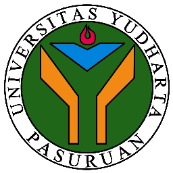 FAKULTAS TEKNIKPRESENSI PERKULIAHANSEMESTER GENAP TAHUN AKADEMIK 2022/2023PROGRAM STUDI TEKNIK INDUSTRINama Dosen :  ACHMAD MISBAH, ST,. MTSKS             : 3Matakuliah   : Lean ManufacturingSemester     : 6 - ANo.NamaNIMTanda tangan / tanggalTanda tangan / tanggalTanda tangan / tanggalTanda tangan / tanggalTanda tangan / tanggalTanda tangan / tanggalTanda tangan / tanggalTanda tangan / tanggalTanda tangan / tanggalTanda tangan / tanggalTanda tangan / tanggalTanda tangan / tanggalTanda tangan / tanggalTanda tangan / tanggalTanda tangan / tanggalTanda tangan / tanggalKeteranganNo.NamaNIM1234567UTS9101112131415UASKeterangan1.FATHURROZI ARIZQI 202069030001HHHHHHH-HHHHHHH-2.DZIKRULLAH ASSOFI202069030003HHHHHHH-HHHHHHH-3.MUHAMMAD ALIFUDIN ISLAMI202069030004HHHHHHH-HHHHHHH-4.NAHDIYAHAINUL IMAMAH202069030006HHHHHHH-HHHHHHH-5.ROZIKIN202069030013HHHHHHH-HHHHHHH-6.SITI MISBAHUL HUSNA202069030020HHHHHHH-HHHHHHH-7.HENI IFA INDAYANI202069030027HHHHHHH-HHHHHHH-8.ADITYAH MAULANA202069030028HHHHHHH-HHHHHHH-9.RICO ARI KURNIAWAN202069030029HHHHHHH-HHHHHHH-10.HIBBAN MAULIDANA202069030036HHHHHHH-HHHHHHH-11.WISS AL QORNI202069030039HHHHHHH-HHHHHHH-12.MAGHFUR ARAFAT202069030040HHHHHHH-HHHHHHH-13.LUTFI AFANDIK202069030044HHHHHHH-HHHHHHH-14.NURUL HIDAYAT 202069030045HHHHHHH-HHHHHHH-15.CANDRA ZAINUL ARIFIN202069030046HHHHHHH-HHHHHHH-16.MUHAMMAD MAKIN SALIM202069030051HHHHHHH-HHHHHHH-17.SYARIF RIZKA AGUNG202069030052HHHHHHH-HHHHHHH-Jumlah MahasiswaJumlah MahasiswaJumlah MahasiswaParaf dosen pengampuParaf dosen pengampuParaf dosen pengampuPasuruan, ____________________(………………………………………..)